$41,600.00BAKER-FRANK4506 3RD AVE.  SELBYSELBY ORIGINAL LOT 4 BLOCK 3RECORD #4417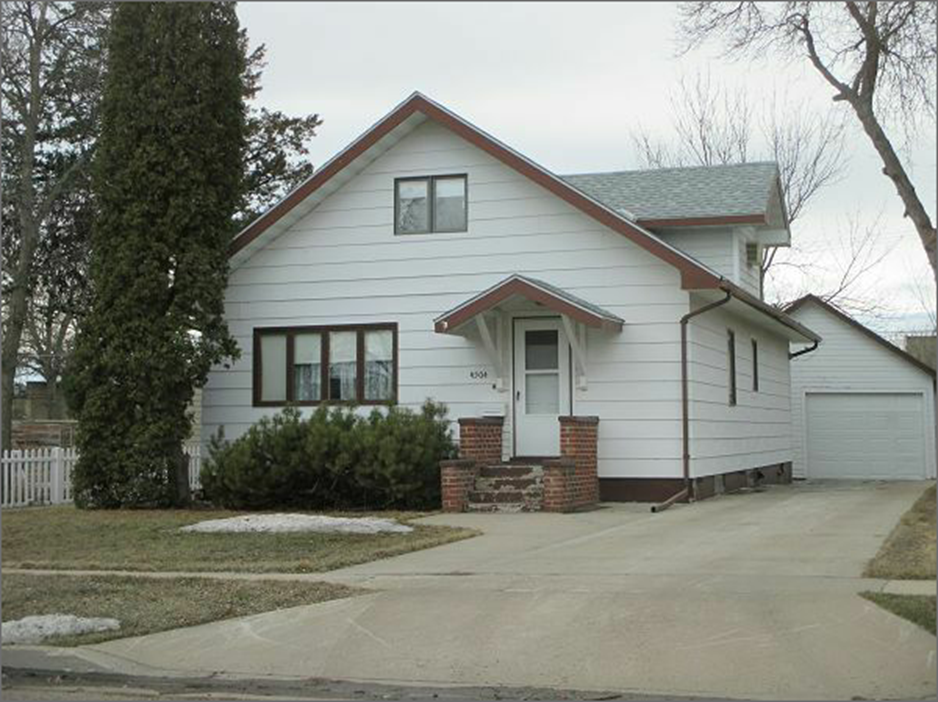 LOT SIZE 50’ X 140’                                                     GROUND FLOOR 988 SQ FT1 ½ STORY SINGLE FAMILY                                       TOTAL AREA 1482 SQ FTAVERAGE QUALITY & CONDITION                          4 BEDROOMSBUILT IN 1932                                                              1 FULL BATH, ONE ¾ BATH2015; FOUNDATION GOOD, SIDING POOR           ONE ½ BATHCENTRAL AIR, NATURAL GAS                                   BASEMENT 988 SQ FT                         SOLD ON 12/28/17 FOR $41,600                            494 SQ FT FIN. REC. IN BSMT.    ASSESSED IN 2017 AT $46,280                                 DETACHED GARAGE 324 SQ FTASSESSED IN 2012 AT $21,375                                 OPEN SLAB PORCH 324 SQ FT